ProiectDECIZIE nr. 2/7din 05 aprile 2024 Cu privire la darea în locațiune a unor spațiiCentrului Republican de Asistență Psihopedagogică Aferent adresării Centrului Republican de Asistență Psihopedagogică nr. 254 din 01.03.2024. În conformitate cu prevederile art. 10 alin. (4) din Legea nr. 523/1999 cu privire la proprietatea publică a unităţilor administrativ-teritoriale, art. 9 alin. (2) lit. h) din Legea nr. 121/2007 privind administrarea şi deetatizarea proprietăţii publice, art. 1251-1287 Cod civil al Republicii Moldova                  nr. 1107 din 06.06.2002, Regulamentul cu privire la modul de transmitere bunurilor proprietate publică, aprobat prin Hotărârea Guvernului nr. 901/2015; În temeiul prevederilor art. art. 43 alin (2), 46 și 77 alin. (2) din Legea nr. 436/2006 privind administraţia publică locală, cu modificările și completările ulterioare,                                                                         Consiliul raional Ștefan Vodă DECIDE:1. Se acceptă darea în locaţiune a unor spații, la solicitarea Centrului Republican de Asistență Psihopedagogică, a încăperilor, bunuri imobile proprietate publică a Consiliului raional Ștefan Vodă, după cum urmeză, conform anexei nr.1.2. Se instituie comisia predare-primire a încăperilor (birouri), bunuri imobile proprietate publică a Consiliului raional Ștefan Vodă, după cum urmeză, conform anexei nr.2.3. Se autorizează dna Olga Luchian, președinta raionului Ștefan Vodă, să semneze contractele de locaţiune a spațiilor specificate în pct. 1 al prezentei decizii, în condițiile legislației în vigoare.4. Controlul executării prezentei decizii se atribuie dnei Olga Luchian, președinta raionului.5. Prezenta decizie poate fi contestată cu cerere prealabilă la autoritatea emitentă cu sediul                        or. Ștefan Vodă, str. Libertății nr. 1 sau la Judecătoria Căușeni (sediul or. Ștefan Vodă,                              str. Grigore Vieru nr. 6), în termen de 30 de zile din data publicării, potrivit prevederilor                      Codului administrativ al Republicii Moldova nr. 116/2018.6. Prezenta decizie se include în Registrul de Stat a actelor locale, se publică pe pagina web a Consiliului raional Ștefan Vodă și se aduce la cunoștință locatarilor.Preşedintele şedinţei                                                                         Contrasemnează:Secretarul Consiliului raional                                                        Ion Ţurcan Anexa nr. 1la decizia Consiliului raional Ştefan Vodănr. 2/7 din 05 aprilie 2024Lista bunurilor proprietate publică a Consiliului raional Ștefan Vodă care se transmit prin contract de locațiune Centrului Republican de Asistență PsihopedagojicăAnexa nr. 2la decizia Consiliului raional Ştefan Vodănr. 2/7 din 05 aprilie 2024Componența nominalăa Comisiei de pedare-primire a bunurilor proprietate publică a Consiliului raional Ștefan Vodăcătre Centrului Republican de Asistență Psihopedagojică1. Caușnean Valeria, vicepreședinta raionului;2. Burduja Raisa, șefă interimară a direcției generale educație Ștefan Vodă;3. Sorocean Ecaterina, contabilă șefă a direcției generale educație Ștefan Vodă;4. Iapără Ludmila, șefa Structurii teritoriale de asistență psihopedagogică Ștefan Vodă;5. Porubin Alina, specialist din cadrul Structurii teritoriale de asistență psihopedagogică Ștefan Vodă.Schema de amplasare a bunurilor proprietate publică a Consiliului raional Ștefan Vodă care se transmit prin contract de locațiune Centrului Republican de Asistență Psihopedagojică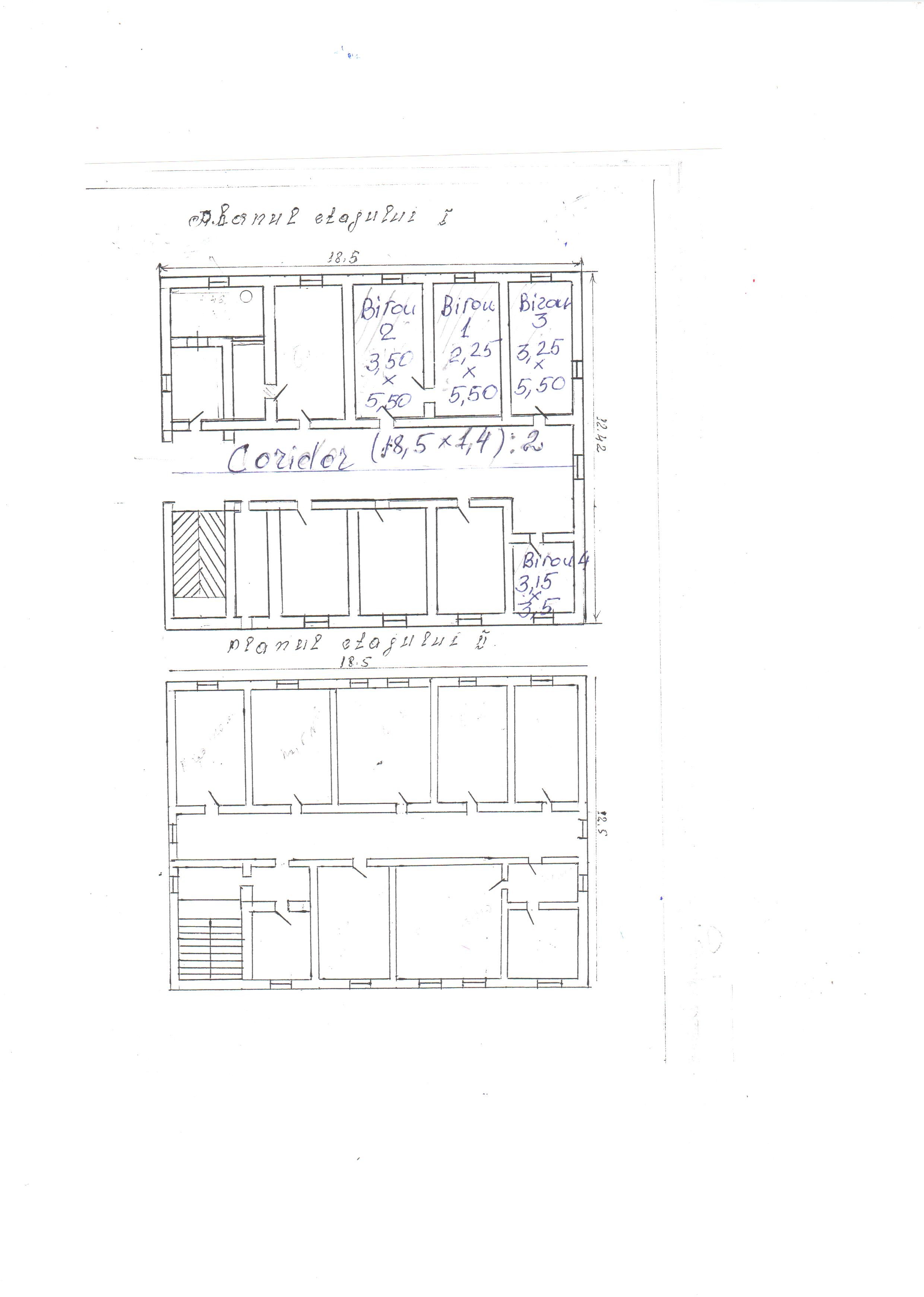 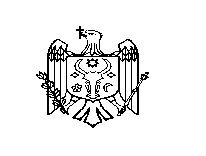 REPUBLICA MOLDOVACONSILIUL RAIONAL ŞTEFAN VODĂAdresa bunului imobil raionul Ștefan Vodă, or. Ștefan Vodă, str. Grigore Vieru, nr.10Suprafața(m.p.)Nr. cadastral (conform informațiilor din Registrul bunurilor imobile) Birourile de serviciu 8501213.103.011. Numărul și amplasamentul Biroului I (indicarea numărului biroului și etajului la care acesta se află)Birou nr .1, etaj 1.12,372.Numărul și amplasamentul Biroului II (indicarea numărului biroului și etajului la care acesta se află)Birou nr. 2, etaj 119,253. Numărul și amplasamentul Biroului III Birou nr. 3 etaj 1  17,874. Numărul și amplasamentul Biroului IV (indicarea numărului biroului și etajului la care acesta se află)Birou nr. 4 etaj 1 11,035. Coridor între birourietaj 112,95Nr. cadastral Garaj pentru automobil 8501213.103.0324,75